Тема недели: 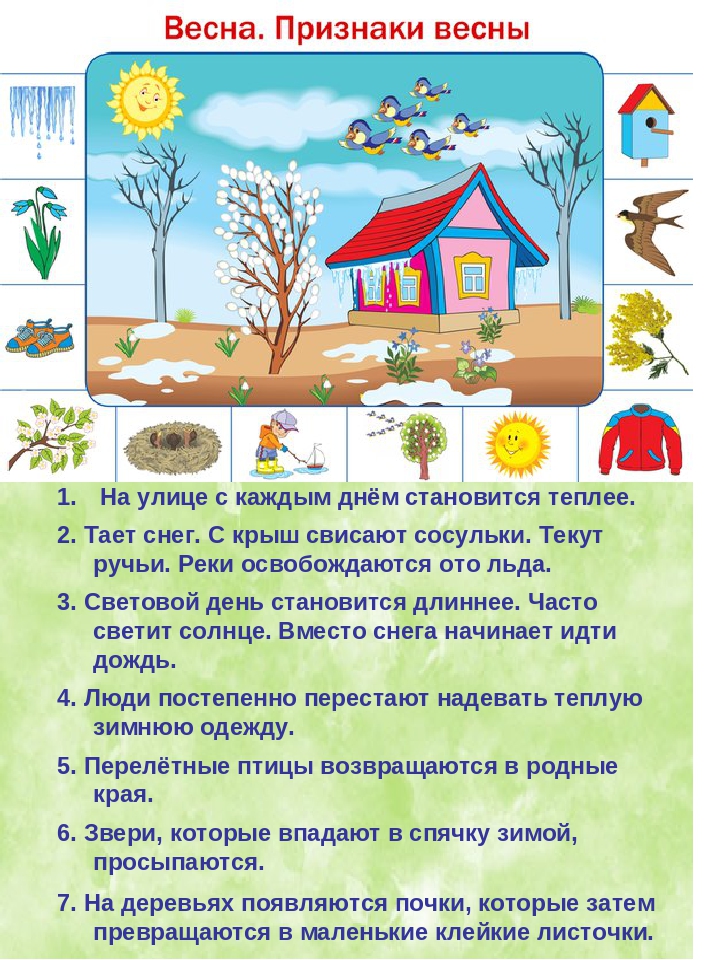 Социально-коммуникативное развитие:Расширять представления о весне. Воспитывать бережное отношение к природе, умение замечатькрасоту весенней природы.Расширять представления о сезонных изменениях (изменения в погоде, растения весной, поведениезверей и птиц).Расширять представления о простейших связях в природе (потеплело — появилась травка и т. д.).Побуждать детей выражать впечатления о весне в разных видах художественной деятельности.Загадки: https://www.youtube.com/watch?v=ixQ4dUrV2LM&feature=emb_logoОбучающий мультик про весенний месяц:https://www.youtube.com/watch?v=QwloWhl4dHs&feature=emb_logoРечевое развитие: Знакомить детей со стихотворением Токмакова А. «Весна».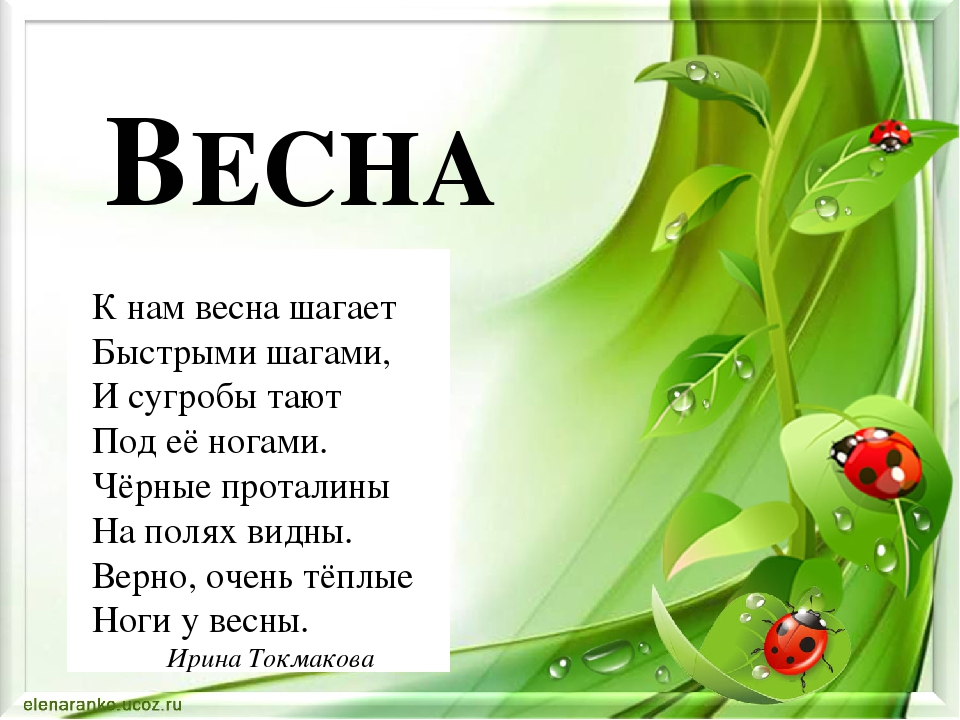 Физическое развитие:Художественно-эстетическое развитие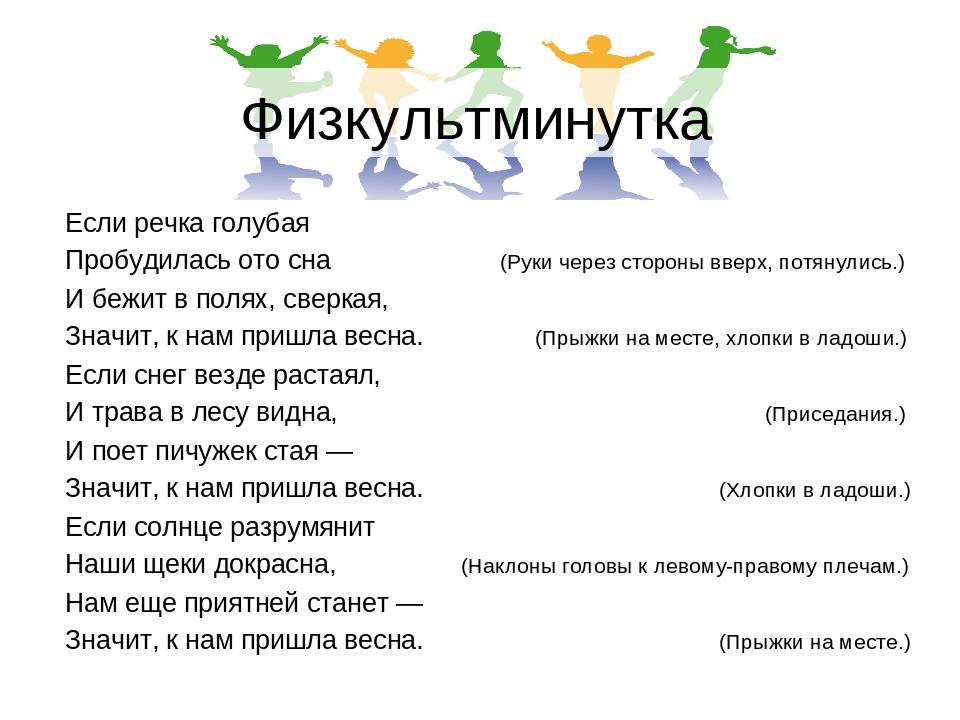 Аппликация «Подснежники»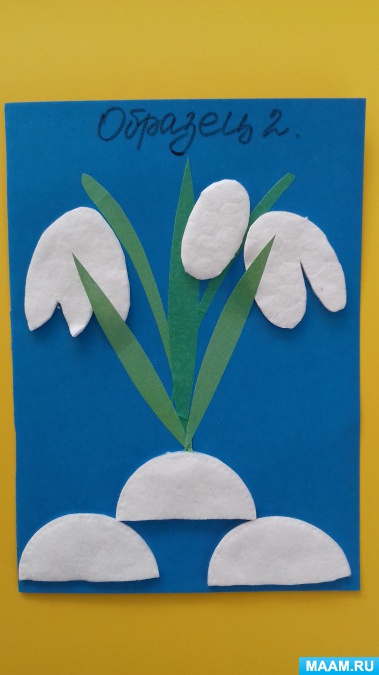 Познакомить с новым цветком – подснежником, расширять знания детей о весне; ввести в пассивный словарь детей слова: «подснежники», «первые цветы», воспитывать любовь и бережное отношение к природе. Воспитывать аккуратность в работе, усидчивость, умение доводить начатое дело до конца.Нам понадобится: картон синего цвета, цветная бумага зеленого цвета, ватные диски если нет дисков можно заменить на белую бумагу, клей.Познавательное развитие:https://www.youtube.com/watch?time_continue=65&v=gmcAz-3Fgsc&feature=emb_logo